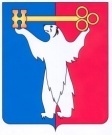 АДМИНИСТРАЦИЯ ГОРОДА НОРИЛЬСКАКРАСНОЯРСКОГО КРАЯРАСПОРЯЖЕНИЕ04.03.2021                                             г. Норильск	                                               № 954О внесении изменений в распоряжение Администрации города Норильска от 18.01.2021 № 69В целях устранения технической ошибки,1. Внести в распоряжение Администрации города Норильска от 18.01.2021 № 69 «О стоимости питания обучающихся в муниципальном бюджетном общеобразовательном учреждении «Средняя школа № 24» на 2021 год» (далее – Распоряжение) следующие изменения:1.1. В абзаце третьем подпункта «в» пункта 3.2 Распоряжения слова «00 руб. 70 коп.» заменить словами «00 руб. 40 коп.».2. Опубликовать настоящее распоряжение в газете «Заполярная правда» и разместить его на официальном сайте муниципального образования город Норильск. 3. Настоящее распоряжение вступает в силу с даты его подписания и распространяет свое действие на правоотношения, возникшие с 01.01.2021.Глава города Норильска                                                                                   Д.В. Карасев